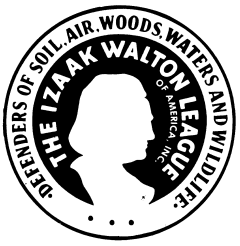 Frederick Chapter #1, Izaak Walton League of America, Inc.www.frederickiwla.orgCourse Registration FormNote:  For timely certification, NRA Instructors and RSO candidates should have a NRA Membership ID# prior to class completion.  To apply, go to www.frederickiwla.org/NRA-Membership Defenders of Soil, Air, Woods, Water and WildlifeYour first nameYour first nameYour first nameMiddle name or initialLast nameLast nameLast nameLast nameLast nameSuffixSuffixHome address (number and street)Home address (number and street)Home address (number and street)Home address (number and street)Home address (number and street)Home address (number and street)Home address (number and street)Home address (number and street)Home address (number and street)Apt. no.Apt. no.City or townCity or townCity or townCity or townCity or townCity or townCity or townStateStateZipZipEmail addressEmail addressEmail addressEmail addressEmail addressEmail addressEmail addressDate of birthDate of birthDate of birthAgeCell phoneCell phoneCell phoneHome phoneWork phoneWork phoneWork phoneBest contact#Best contact#Best contact#Best contact#Cell phoneCell phoneCell phoneHome phoneWork phoneWork phoneWork phoneCellHomeHomeWorkCourse desiredCourse desiredCourse desiredCourse desiredCourse DateCourse DateCourse DateCourse feeCourse feeCourse feeCourse feeNRA ID#NRA ID#NRA ID#NRA Exp. DateIWLA ID#IWLA ID#IWLA ID#IWLA Exp. DateIWLA Exp. DateIWLA Exp. DateIWLA Exp. Date Prior Training or Certifications Indicate Courses CompletedCompleted TrainingCompleted TrainingCompleted TrainingCompleted Training Instructor Ratings Instructor Ratings Instructor Ratings Instructor Ratings Instructor Ratings Instructor Ratings Prior Training or Certifications Indicate Courses CompletedNRA Range Safety OfficerNRA Range Safety OfficerNRA Range Safety Officer NRA Basic Instructor Training (BIT) NRA Basic Instructor Training (BIT) NRA Basic Instructor Training (BIT) NRA Basic Instructor Training (BIT) NRA Basic Instructor Training (BIT) Prior Training or Certifications Indicate Courses CompletedNRA First StepsNRA First StepsNRA First Steps NRA Home Firearm Safety Instructor NRA Home Firearm Safety Instructor NRA Home Firearm Safety Instructor NRA Home Firearm Safety Instructor NRA Home Firearm Safety Instructor Prior Training or Certifications Indicate Courses CompletedNRA Home Firearm SafetyNRA Home Firearm SafetyNRA Home Firearm Safety NRA Pistol Shooting NRA Pistol Shooting NRA Pistol Shooting NRA Pistol Shooting NRA Pistol Shooting Prior Training or Certifications Indicate Courses CompletedNRA Basic Pistol ShootingNRA Basic Pistol ShootingNRA Basic Pistol Shooting NRA Rifle Shooting NRA Rifle Shooting NRA Rifle Shooting NRA Rifle Shooting NRA Rifle Shooting Prior Training or Certifications Indicate Courses CompletedNRA Basic Rifle ShootingNRA Basic Rifle ShootingNRA Basic Rifle Shooting NRA Shotgun Shooting NRA Shotgun Shooting NRA Shotgun Shooting NRA Shotgun Shooting NRA Shotgun Shooting Prior Training or Certifications Indicate Courses CompletedNRA Basic Shotgun ShootingNRA Basic Shotgun ShootingNRA Basic Shotgun Shooting NRA Advanced Defensive Pistol NRA Advanced Defensive Pistol NRA Advanced Defensive Pistol NRA Advanced Defensive Pistol NRA Advanced Defensive Pistol Prior Training or Certifications Indicate Courses CompletedNRA Muzzle loading Rifle / Pistol / ShotgunNRA Muzzle loading Rifle / Pistol / ShotgunNRA Muzzle loading Rifle / Pistol / Shotgun NRA Personal Protection In The Home NRA Personal Protection In The Home NRA Personal Protection In The Home NRA Personal Protection In The Home NRA Personal Protection In The Home Prior Training or Certifications Indicate Courses CompletedNRA Personal Protection In The HomeNRA Personal Protection In The HomeNRA Personal Protection In The Home NRA Personal Protection Outside The Home NRA Personal Protection Outside The Home NRA Personal Protection Outside The Home NRA Personal Protection Outside The Home NRA Personal Protection Outside The Home Prior Training or Certifications Indicate Courses CompletedNRA Personal Protection Outside The HomeNRA Personal Protection Outside The HomeNRA Personal Protection Outside The Home NRA Muzzle loading Rifle / Pistol / Shotgun NRA Muzzle loading Rifle / Pistol / Shotgun NRA Muzzle loading Rifle / Pistol / Shotgun NRA Muzzle loading Rifle / Pistol / Shotgun NRA Muzzle loading Rifle / Pistol / Shotgun Prior Training or Certifications Indicate Courses CompletedNRA Refuse To Be A Victim® SeminarsNRA Refuse To Be A Victim® SeminarsNRA Refuse To Be A Victim® Seminars NRA Refuse To Be A Victim® NRA Refuse To Be A Victim® NRA Refuse To Be A Victim® NRA Refuse To Be A Victim® NRA Refuse To Be A Victim® Prior Training or Certifications Indicate Courses CompletedNRA Defensive PistolNRA Defensive PistolNRA Defensive Pistol NRA Reloading Course Cartridge / Shotgun NRA Reloading Course Cartridge / Shotgun NRA Reloading Course Cartridge / Shotgun NRA Reloading Course Cartridge / Shotgun NRA Reloading Course Cartridge / Shotgun Prior Training or Certifications Indicate Courses CompletedNRA Reloading Course Cartridge / ShotgunNRA Reloading Course Cartridge / ShotgunNRA Reloading Course Cartridge / Shotgun Chief Range Safety Officer Chief Range Safety Officer Chief Range Safety Officer Chief Range Safety Officer Chief Range Safety Officer Prior Training or Certifications Indicate Courses CompletedMD Handgun Qualification LicenseMD Handgun Qualification LicenseMD Handgun Qualification License NRA Training Counselor NRA Training Counselor NRA Training Counselor NRA Training Counselor NRA Training Counselor Prior Training or Certifications Indicate Courses CompletedMD Handgun Permit Class/PPCMD Handgun Permit Class/PPCMD Handgun Permit Class/PPC MD Cert./Qual. Handgun Instructor MD Cert./Qual. Handgun Instructor MD Cert./Qual. Handgun Instructor MD Cert./Qual. Handgun Instructor MD Cert./Qual. Handgun InstructorCourse Location:4719 Reels Mill RoadFrederick, MD 21701Send all payments and correspondence to: Ben Kelkye (Make checks payable to "Frederick Chapter # 1, IWLA, Inc.")2807 Limekiln RoadSharpsburg, MD 21782301-401-6262Ben@Kelkye.com